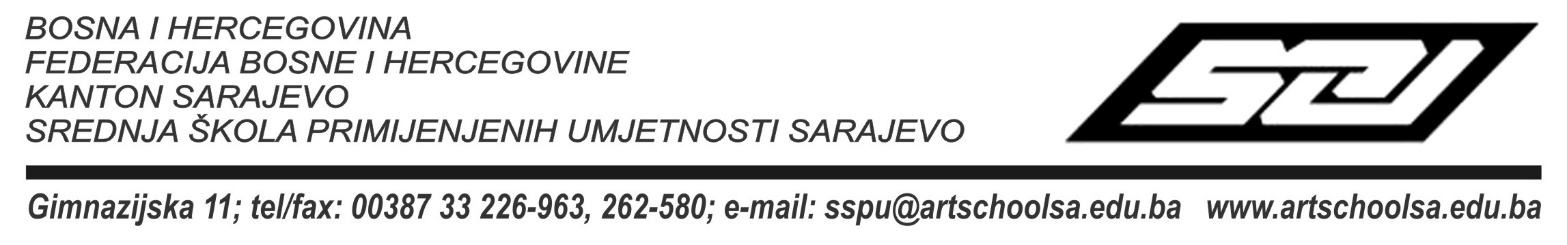 Broj: Sarajevo, Na osnovu Člana 17. Zakona o javnim nabavkama (“Službeni glasnik BiH”, broj 39/14 i 59/22), u skladu sa odredbama Pravilnika o javnim nabavkama roba, usluga i radova  Srednje škole primijenjenih umjetnosti Sarajevo, Školski odbor je na sjednici održanoj 29. 01. 2024. godine, jednoglasno donio O  D  L  U  K  UČlan 1.Usvaja se predloženi Plan javnih nabavki roba i usluga Srednje škole primijenjenih umjetnosti Sarajevo, djelovodni broj: 01-226/24 od 24. 01. 2024. godine, za period od 01. 01. 2024. godine do 31. 12. 2024. godine, kako slijedi u tabeli koja je sastavni dio ove Odluke.Član 2.Plan je sačinjen prema stvarnim potrebama i obuhvata nabavke iz svih izvora: Budžeta Kantona Sarajevo 10 i vlastitog prihoda-Izvor 20. Član 3.Nabavke iz članova 1. ovog  Plana javnih nabavki provodiće se u skladu sa odredbama Zakona o javnim nabavkama (Službeni glasnik BiH, broj 39/14 i 59/22), a radi obavljanja redovnih aktivnosti propisanih Zakonom i predviđenom unutrašnjom organizacijom.Član 4.Trošenje sredstava je planirano prema raspoloživim sredstvima, a procjena vrijednosti je  utvrđena srazmjerno sredstvima utrošenim u istom periodu predhodne godine ili procjenom vrijednosti na osnovu informacije dobavljača (ekonomski kod 613400 i 613700, te 821300 i 821600).Član 5.Plan javnih nabavki Srednje škole primijenjenih umjetnosti Sarajevo se može mijenjati samo u slučaju ukazanih hitnih i neodgodivih potreba.Član 6.Ovaj Plan nabavki stupa na snagu danom donošenja Odluke Školskog odbora o usvajanju Plana javnih nabavki za 2024. godinu.Prilog: Tabela – Plan javnih nabavki roba i usluga za 2024. godinu						PREDSJEDNICA ŠKOLSKOG ODBORA							_______________________					                            / Mirka Crnovršanin/Dostavljeno:Školskom odboruKomisiji za javne nabavkeRačunovodstvua/a